ZŠ Církvice, okres Kutná HoraCírkvice 7, 285 33, IČO: 75034930, tel: 327 571 494, www.zscirkvice.cz, info@zscirkvice.cz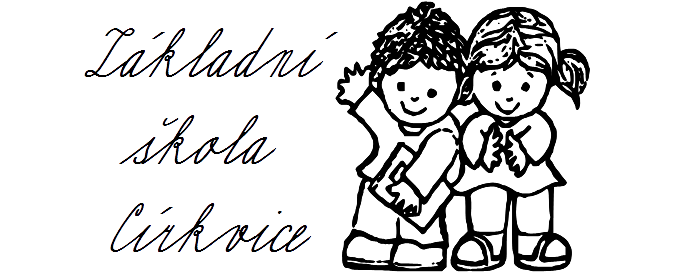 Vnitřní řád školní družinyVnitřní řád školní družiny při Základní škole Církvice, okres Kutná Hora, příspěvková organizace, je zpracován na základě zákona č. 82/2015, kterým se mění zákon č. 561/2004 Sb. o předškolním, základním, středním, vyšším odborném a jiném vzdělávání (školský zákon), ve znění pozdějších změn. VŠEOBECNÁ USTANOVENÍŠkolní družina je určena přednostně žákům nižších ročníků základní školy. Školní družina vykonává činnost ve dnech školního vyučování. Po projednání se zřizovatelem může ředitel školy přerušit činnost školní družiny v době všech školních prázdnin.Školní družina organizuje zájmové vzdělávání především pro účastníky přihlášené k pravidelné docházce. Činnosti školní družiny se mohou zúčastnit i žáci nezařazeni do školní družiny, pokud to vyžaduje organizace výuky. Při pravidelné docházce účastník navštěvuje školní družinu alespoň 3 dny v týdnu.Činnost školní družiny se uskutečňuje zájmovou, odpočinkovou a rekreační výchovou, umožňuje účastníkům také přípravu na vyučování.Dokumentace školní družiny:zápisní lístek pro žáky přihlášené k pravidelné docházcepřehled výchovně vzdělávací prácedocházkový sešitPráva a povinnosti účastníků ŠDÚčastníci ŠD mají právo:pohybovat se v prostorách určených pro ŠDpoužívat hračky, hry a další pomůcky pro činnost v ŠD zapojovat se do aktivit vyjadřovat svobodně svůj názor ve věcech, které se jich týkajína ochranu před jakoukoli formou diskriminace a násilína informace týkající se provozu ŠDÚčastníci ŠD jsou povinni: chovat se v ŠD ke všem ostatním slušnědbát pokynů vychovatelky při všech činnostechdodržovat vnitřní řád ŠDdodržovat pravidla bezpečnosti při všech činnostech v ŠD,chránit zdraví své i spolužáků, jsou zakázány všechny činnosti, které jsou zdraví škodlivéchodit do ŠD včas, podle údajů uvedených v zápisovém lístkunepřítomnost v ŠD neprodleně prokazatelně omlouvatzacházet šetrně s vybavením ŠDneopouštět ŠD bez vědomí vychovatelkyhlásit vychovatelce nebo jinému zaměstnanci školy ihned každý úraz nebo vznik škody v ŠDPráva a povinnosti zákonných zástupců účastníků ŠDZákonní zástupci mají právo:přihlásit své dítě do ŠDna informace o provozu a činnosti v ŠDna informace o chování svého dítěte v ŠDvyjádřit svůj názor k provozu a činnosti ŠDžádat o prominutí úplaty ŠD ze sociálních důvodůZákonní zástupci jsou povinni:řádně vyplnit zápisní lístek do školní družiny, kde uvedou rozsah docházky, čas a způsob odchodu účastníka ze školní družinyvčas oznámit nepřítomnost dítěte v ŠD a prokazatelně omluvit jeho nepřítomnosthradit pravidelně stanovený poplatek za pobyt v ŠDnahlásit případné změny, ke kterým dojde v průběhu školního roku (změna bydliště, telefonního čísla, odchodů ze školní družiny)Podrobnosti o pravidlech vzájemných vztahůs pedagogickými pracovníky           Vychovatelka :  nastupuje do zaměstnání nejpozději 15 min před zahájením pracovní dobypřipravuje plán činnosti pro práci dětí v ŠDeviduje přihlášky do ŠD.každodenně kontroluje a zapisuje docházku do ŠDv případě nevyzvednutí účastníka ze ŠD, kontaktuje jeho zákonné zástupce a zajistí dozor do jeho předání.v případě nepřítomnosti vychovatelky ředitelka školy zajistí vhodného pedagogického pracovníka, který vychovatelku na potřebnou dobu zastoupípři úrazu účastníka ŠD vhodně ošetří, nahlásí úraz zákonným zástupcům a zapíše do knihy úrazů, v případě nutnosti zajistí lékařské ošetřenídohlíží na dodržování pitného režimu v době pobytu účastníků v ŠD dbá na udržování pořádku v prostorách ŠDvede účastníky k šetrnosti s materiálem při všech činnostechspolečně se s účastníky ŠD účastní soutěží s ekologickou tématikou beseduje s účastníky o zdravém životním stylu   PROVOZ A REŽIM  ŠKOLNÍ DRUŽINY  6:30 – 7:40 příchod účastníků do ŠD, odpočin. činnost, klidové hry, kreslení11:40 – 13:00 příchod účastníků do ŠD po vyučování, příprava na oběd, oběd13:00 – 13:30 odpočinková činnost - četba pohádek, vyprávění, rozhovory13:30 – 15:30 zájmové činnosti - výtvarné, pracovní, přírodovědné, hudební, dramatické, sportovní a rozumové, pobyt venku - individuální činnost, pohybové hry apod., stolní hry, stavebnice apod.Ranní provoz probíhá v prostorách školní družiny od 6.30 hod. Vchod je uzavřen, po zazvonění otvírá účastníkům služba. Při ranní docházce do školní družiny přichází účastníci sami, nejdéle do 7.30 hod.V 7:40 hod odchází účastníci do svých tříd. Odpolední provoz školní družiny navazuje na konec vyučování jednotlivých ročníků podle rozvrhu ZŠ. Vychovatelka přebírá odpovědnost pouze za účastníky řádně předané do ŠD. Odchod a vyzvedávání účastníků z družiny je možné po dohodě se zákonnými zástupci a podle informací v zápisovém lístku. Rodiče nebo jejich zástupci při příchodu pro účastníka zazvoní dole u vchodu a vyčkají zpětného ohlášení. Mají-li nějaké sdělení, mohou jít do ŠD. Při pobytu venku rodič informuje vychovatelku, že si účastníka osobně vyzvedává.V případě, že si zákonný zástupce nevyzvedne účastníka do 16.00 hod a nebude k zastižení ani telefonicky, bude účastník předán Odboru sociálních věcí a zdravotnictví Kutná Hora, a to prostřednictvím Policie ČR. Stanovení úplaty za školní družinu činí 250,- Kč za pololetí. Úplata je splatná nejpozději poslední pracovní den v září za 1. pololetí a v únoru za 2. pololetí školního roku. Lze ji uhradit i na delší dobu, nejdéle však na jeden školní rok. Výše úplaty není závislá na skutečné délce pobytu účastníka ve školní družině.VNITŘNÍ  REŽIM  ŠKOLNÍ DRUŽINYO přijetí účastníka k činnosti ve školní družině rozhoduje ředitelka školy na základě vyplněných náležitostí v písemné přihlášce a kritérií pro přijetí :kapacita ŠDvěkvyzrálost a samostatnost účastníkavzdálenost bydliště.Odhlášení účastníka z docházky do školní družiny oznámí zákonní zástupci žáka vychovatelce písemnou formou.Vyloučení účastníka ze školní družiny je možné z rozhodnutí ředitelky školy, po projednání se zákonnými zástupci účastníka, a to v případě, že účastník soustavně nebo hrubě porušuje řád školní družiny.Ve výjimečných případech, kdy je v ŠD krátkodobě více dětí (o polední přestávce před kroužky…), provádí přímou výchovnou činnost s vychovatelkou další zaměstnanec ZŠ.Po dohodě s vedením školy lze k činnosti školní družiny využívat knihovnu či jiné uvolněné učebny ZŠ, školní zahradu, tělocvičnu TJ případně jiné plochy v obci .O činnostech školní družiny, které se odehrávají mimo areál školy (exkurze, výlety, pobyt na sportovištích v obci apod.), jsou zákonní zástupci včas informováni.Vychovatelka neručí za cenné věci účastníka jako jsou řetízky, prstýnky, mobily atd.Účastníkům je zakázáno používání inf. technologií, internetu, mobil. telefonů a tabletů, pokud vychovatelka neurčí jinak.Za účastníka, který byl ve škole a do ŠD se nedostavil, vychovatelka neodpovídá.Přítomnost účastníků přihlášených k činnosti ve školní družině je povinná.Bezpečnost a ochrana zdraví v ŠDVšeobecná ustanovenípravidelná účast vychovatelky ŠD na školení zaměstnanců v oblasti BOZP a PO.Zvýšený důraz na dodržování pokynů, právních a ostatních předpisů k zajištění bezpečnosti a ochrany zdraví, pokynů a zásad úrazové prevence pedagogickými pracovníky i dětmi. Důsledné vyžadování ukázněného chování účastníků . Průběžné upozorňování účastníků na správné a bezpečné chování v prostorách školy (školní družina, jídelna, tělocvična, školní hřiště) a při akcích organizovaných ŠD mimo školu.Pravidelné provádění zápisu poučení o chování a bezpečnosti v třídních knihách jednotlivých oddělení školní družiny (na začátku školního roku, před vedlejšími i hlavními školními prázdninami, před každou školní i mimoškolní akcí).Bezpečnost a ochrana zdraví účastníků ve školní družiněVšichni účastníci ve školní družině jsou povinni dbát o zdraví své i ostatních, předcházet úrazům a dodržovat pokyny vychovatelky ŠD. Vychovatelka vede účastníky ŠD k bezpečnosti, ochraně zdraví a ochraně před projevy diskriminace, násilí a před dalšími sociálně patologickými jevy.Společně se účastní preventivních programů, besed, soutěží. Zásady ochrany zdraví a bezpečnosti ve školní družině:bezpečně manipulovat s předměty (nůžky, štětce, tužky či jiné ostré a špičaté pomůcky)šetřit majetek školy a energieoznámit odchod ze třídy a ŠDnemanipulovat s okny, nevyklánět se z okendodržovat zásady slušného stolovánínevstupovat bez dovolení do tělocvičnynepoužívat nářadí v tělocvičně bez dozoru vychovatelky ŠDupozornit na nález nebezpečných věcí a nemanipulovat s nimi (sklo, jehly …)nelézt na branky, ploty, stromy apod.netrhat a nejíst neznámé plodyZásady ochrany zdraví a bezpečnosti při vycházkách a exkurzích:Chodit řádně ve dvojicíchZastavit před každou komunikacíSledovat provoz kolem sebeV dopravním prostředku:	chovat se klidně a slušněza jízdy se držetnevystupovat bez pokynů Sledovat pokyny vychovatelky ŠDV případě udělení rozchodu zůstat ve skupině po třechV Církvici 1. 9. 2016                         
                                                            vychovatelka ŠD                       			ředitelka ZŠRanní:6:30 - 	7:40 hodOdpolední:11:40 - 15:30 hod